جامعة المنارةكلية: الصيدلةاسم المقرر: تكنولوجيا صيدلية - 1رقم الجلسة ( 2)عنوان الجلسةالمراهم والمعاجين الكاره للماء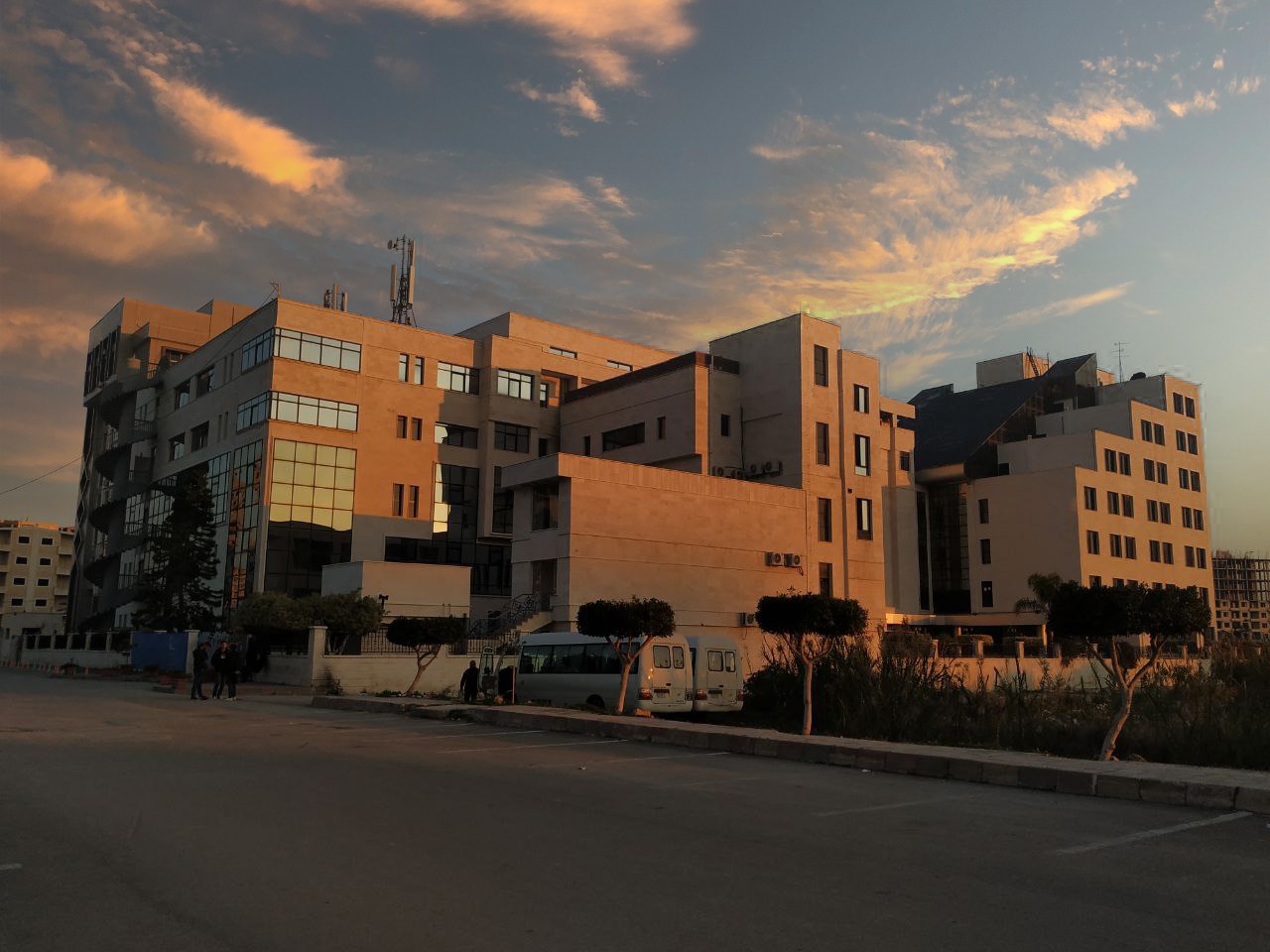 الفصل الدراسي  الثاني                                                                                                                                      العام الدراسي 2023 - 2022جدول المحتوياتالغاية من الجلسة:التعرف على المراهم والمعاجين الكارهة للماء, وأهم السواغات المستخدمة في تحضيرها, وطرق تحضيرها. مقدمة:تعد المراهم من أبسط الأشكال الصيدلانية النصف صلبة, التي تطبق على الجلد.تعريف المراهم:أشكال صيدلانية نصف صلبة مُعدّة للتطبيق الخارجي على سطح الجلد ، تكون المادة الدوائية فيها منحلة أو مبعثرة في السواغ ، يمكن باستخدامها الحصول على تأثير سطحي أو أعمق تبعاً لطبيعة السواغات والمواد الفعالة المستخدمة وصفات السواغات المستخدمةغير منحلة بالماءغير غسولة بالماءقدرة اختراق ضعيفة قدرتها على امتصاص الماء ضعيفة أهم سواغات المراهم الكارهة للماءالأسس الهيدروكربونيةالفازلين Petrolatumمزيج من فحوم هيدروجينية  ذات درجة غليان مرتفعة نحصل عليها بمعالجة نواتج تصفية البترول ونميز :فازلين أبيض هو الأكثر نقاوةفازلين أصفرالبارافين Paraffineمزيج معقد من فحوم هيدروجينية مشبعة ونميز :بارافين سائل ( زيت البارافين ) : سائل رائق عديم اللونبارافين صلب ( شمع البارافين ) : أبيض اللون ينصهر عند الدرجة 60 ويُستخدم كرافع قوام.غليسريدات طبيعية المنشأذات منشأ نباتي " زيوت نباتية "زيت اللوز الحلو – زيت الأراشيدملاحظة يجب أن يتمتع المرهم بالمواصفات التالية :سهولة مده على سطح الجلدسهولة إخراجه من العبوةتجانس المظهر والتركيبسهولة التعقيمقدرة على تحرير المادة الفعالة في موقع التأثير المطلوبpH قريبة  من pH الجلدطرق تحضير المراهم:السواغ المرهمي قد يحتوي مزيج لعدة مواد دسمة مختلفة بدرجات الانصهار حيث تُصهر أولاً المادة ذات درجة الانصهار الأعلى على حمام مائي ثم تُضاف باقي المواد حسب تتالي درجات الانصهار من الأعلى إلى الأخفض .إذا كانت المادة بشكل مسحوق يجب أن تكون المساحيق المستخدمة ناعمة حتى لايحدث تكتل ، أما بالنسبة للمساحيق سهلة التكتل مثل النشاء و أكسيد الزنك فيُفترض مهكها مع زيت لاتنحل فيه كزيت البارافين مما يؤمن تبعثر جيد ثم نُدخلها في السواغ المطلوب ( تنعيم Levigation )حالة مساحيق غير منحلة في السواغ الدسمتُسحق المادة وتُمهك مع مقدار مساو لها بالحجم من السواغ الدسم ثم يُضاف بقية السواغ تدريجياً مع المهك.غالباً تكون المادة الفعالة غير منحلة  مباشرة في السواغ الدسم لذلك يُحضّر منها محلول مائي مركز ثم يُضاف هذا المحلول إلى السواغ مباشرة إذا كان هذا السواغ قادراً على امتصاص الماء ، أما إذا لم يكن السواغ قادراً على امتصاص الماء يمكن امتصاص هذا المحلول بإضافة سواغ دسم مُمتص للماء كاللانولين .حالة مساحيق منحلة في السواغ الدسمإذا كانت المادة الدوائية غير حساسة للحرارة يُصهر السواغ الدسم ثم تُضاف المادة الدوائية.إذا كانت المادة الدوائية حساسة للحرارة يُصهر السواغ الدسم ثم تُضاف المادة الدوائية على البارد.إذا كانت المادة بشكل سائلحالة مواد فعالة سائلة منحلة في السواغتُضاف إلى السواغ مباشرةحالة مواد فعالة سائلة غير منحلة في السواغتُستحلب المادة ضمن السواغ الدسم وهنا يُنصح بإضافة اللانولين أو الكوليسترول أو عامل استحلابي مناسب.تعريف المعاجين الكارهة للماءهي عبارة عن سواغ دسم كاره للماء مع مساحيق تشكل نسبة عالية (%60→50) من مجمل الصيغة مثل أكسيد الزنك والنشاء.وجود هذه الكمية الكبيرة من المساحيق يعطي المعاجين تأثيراً امتصاصياً كبيراً يمنع تشكل الطبقة الكتيمة على سطح الجلد وبالتالي يمنع حدوث إماهة شديدة لطبقة فوق الأدمة ويمنع حدوث التموت الجلدي ( يُفضّل استخدام المعاجين في حالات النز لأن المساحيق الموجودة فيها تتمتع بدور ماص للمفرزات )القسم العملي وصفة 1 مرهم أكسيد الزنكأكسيد الزنك  10 غبارافين سائل  10 غفازلين         80 غطريقة التحضير يُنعم أكسيد الزنك باستخدام البارافين السائل ثم يُضاف الفازلين إلى المزيج السابق بالتدريج مع المهك ( يمكن إضافة الفازلين العادي أو المصهور)وصفة 2فازلين            80 غبارافين سائل     15 غبارافين صلب      5 غطريقة التحضيريُصهر البارافين الصلب ثم يُضاف الفازلين  ثم البارافين السائل .وصفة 3منتول                 2 غأوكاليبتوس           2 غفازلين               86 غبارافين صلب       10 غطريقة التحضيريُمهك المنتول مع زيت الأوكاليبتوس  ثم يُصهر البارافين الصلب ويضاف له الفازلين ويُضاف هذا المزيج بالتدريج إلى مزيج المنتول والأوكاليبتوس .وصفة 4 ( معجون LASSAR  )أكسيد زنك            24 غنشاء                   24 غحمض الصفصاف     2  غفازلين                   50 غطريقة التحضيريُصهر الفازلين ثم تُضاف المساحيق مع المهك حتى التجانس ( يمكن إضافة Dithranol إلى المعجون السابق بتركيز ( %1→0.1 ) وعندها يُستخدم لمعالجة الصداف.العنوانرقم الصفحةمقدمة3تعريف المراهم3أهم سواغات المراهم الكارهة للماء3طرق تحضير المراهم4تعريف المعاجين الكارهة للماء5القسم العملي5-6